Form AStudent Application Form 2020Arts, Science and Inclusive Applied PracticePersonal Details (Applicants details)If you would like us to include a support person in our initial contact with you, please enter their details below:Information on your disabilityEducation BackgroundPrimary and Secondary SchoolList the primary and secondary schools you have attended: ExaminationsJunior CertificateDid you complete a Junior Certificate:     Yes _____  No______  If yes, please fill out this table with your Junior Certificate Results: Use the example to help you if needed. Leaving Certificate If you did not or are not doing Leaving Certificate or Leaving Certificate Applied please move on to the next section, “Other Education”If you are doing or have done your Leaving Certificate/Leaving Certificate Applied please fill out the table below with your subjects. If you have already received your results or have results from mock exams you can include these also.  Other Education If you have completed other courses please fill out this table with details: Supports Please tick any of the accommodations you had/will have in your State Exams: 3. Employment BackgroundPlease provide details of up to three of your work experiences (paid, work experience programme or voluntary) in the tables below. If you do not have any work experience please move on to the next section.  4. Interest and SuitabilityArts, Science and Inclusive Applied Practice is a course for people with intellectual disabilities.  5. Skills and Strengths                                                                                                                                                                                    6. Referees (A referee is a person who knows you in a professional way, some-body outside of your family or friends. To become your referee this person agrees to recommend you for the course)7. DeclarationApplicants Name:Date of Birth:Gender:Home Address:Home Phone:                                  Applicants Mobile:Applicants Email Address:Name:Relationship to you:Mobile:Email address:Primary Disability:Other Disabilities/Conditions: Are you able to use public transport independently?If not, please describe your support needs:Name of SchoolYears attendedWhat type of school did you attend? Please tick all that apply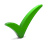 I attended a mainstream primary schoolI attended a special primary schoolI attended a special class in a mainstream primary schoolI attended a mainstream secondary schoolI attended a special secondary schoolI attended a special class in a mainstream secondary schoolOther: (Please specify)SubjectHigher, Ordinary or Foundation Level Year of ExamResults Maths Foundation2016CDid you/are you doing Leaving Certificate or Leaving Certificate Applied?Please tickYes, Leaving Certificate Yes, Leaving Certificate Applied No, neitherSubjectLevelYear of ExamResults MathsFoundation2018C (mocks)Have you completed any other courses (e.g. FETAC, QQI Certificates)? Please tickYes I have completed other coursesNo I have not completed any other coursesName of Course School/CollegeYear completed Award Did you have any supports in school or outside of school?In schoolOutside schoolLearning SupportResource HoursSpecial Needs Assistant (SNA)CounsellingVisiting Teacher ServiceAssistive TechnologyCare Support TeamHome Tuition HoursBehavioural Support Class (NBSS)ASD ClassEducational Welfare Support OfficerGuidance CounsellorClinical PsychologistEducational PsychologistChaplainPsychotherapistChild and Adolescent Mental Health Services (CAMHS)Occupational TherapySpeech and Language TherapyPhysiotherapyOther:AccommodationPlease tick all that apply Tape RecorderWord ProcessorReaderScribeSpelling and Grammar WaiverExtra TimeOthers: Have you ever had a job? 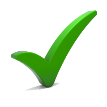 No, I have never had a job Yes, I have a part-time job nowYes, I have a full time job nowYes, I used to have a full-time or part-time jobHave you ever done a work experience programme during school or college? No, I have never done work experienceYes, I did work experience in school or collegeHave you ever done voluntary work? No, I have never done voluntary workYes, I did voluntary workName of CompanyJob Title Dates of Employment Duties and ResponsibilitiesName of CompanyJob Title Dates of Employment Duties and ResponsibilitiesName of CompanyJob Title Dates of Employment Duties and ResponsibilitiesList any other work experience here: Why are you interested in studying this course?Why do you think you are suitable for this course? How has your disability affected your learning? What strategies do you use to help you learn? How good are you at these different activities?How good are you at these different activities?How good are you at these different activities?How good are you at these different activities?GoodOkay Not good ReadingWritingTypingNumeracyUsing a computerJoining in in classHanding in homeworkStudying independentlyDoing exams Meeting deadlinesTalking to classmatesTalking to teachersMaking friendsTeamworkBeing on timeBeing creativePublic speakingOrganising Managing timeProblem solving ListeningThinking outside the boxWhat do you think your biggest strengths are? What things would you like to better at? Referee 1Name:Phone:Email:Referee 2Name:Phone:Email:DeclarationPlease tickI have read and understood the information about  Arts, Science and Inclusive Applied Practice I confirm that all the information I have provided is correct Signed:                                                                                   Date:Signed:                                                                                   Date: